TABAQUISMOEl beneficio más palpable e inmediato al dejar de fumar es la sensación de bienestar, y a largo plazo el incremento en la sobrevida. Incluso quienes dejan de fumar a los 65 años tienen un aumento de 3.7 años, en comparación con los que continúan fumando.Si usted desea dejar de fumar, el médico psiquiatra es el especialista para orientarlo.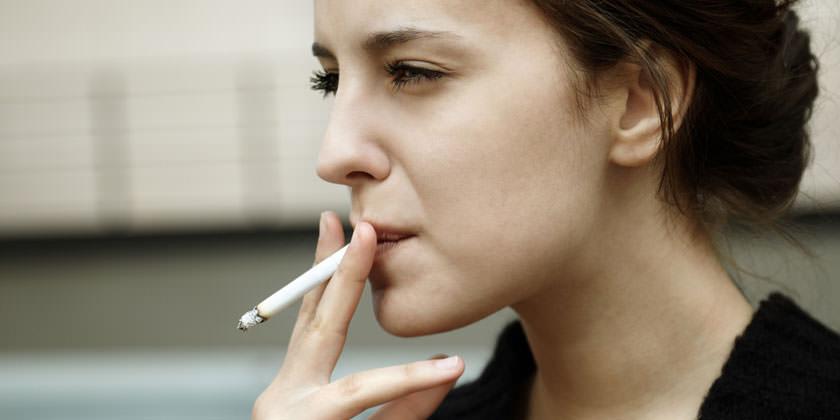 